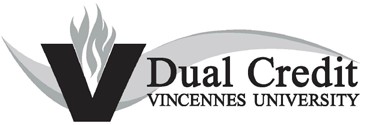 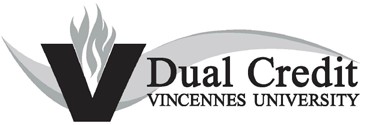 *A typed name below serves as an electronic signature when this report is sent from a VU email address.*Faculty Liaison Signature:		Date:	Note: A copy of this form must also be sent to the division dean.FACULTY LIAISON INFORMATIONName of Faculty Liaison:Date of Session:	Arrival Time:	Departure Time:HIGH SCHOOL - CAREER/TECHNICAL CENTER INFORMATIONName of Instructor or School Representative: Name of High School or Career/Technical Center: Seeking approval to offer:VU Course Number:	VU Course Name:VU Course Number:	VU Course Name:VU Course Number:	VU Course Name:VU Course Number:	VU Course Name:DESCRIPTION/COMMENTSBrief description of your visit:The facility/equipment meets the requirements as set forth by the VU department: YesNo, the following criteria must be met for approval: